МБОУ «Школа № 138»Социальный проект«Школьная Радуга»                           Выполнили: учащиеся  8-а класса                                  Руководитель: Морозова Т.В. – классный руководительКонсультант: Садикова Д.Н. – учитель биологииНижний Новгород2020 годАнализ социальной среды, постановка проблемыЦветы, как люди, на добро щедры,И щедро нежность людям отдавая,Они цветут, сердца обогревая,Как маленькие теплые костры.Проблема, решаемая в процессе реализации проекта, не нова, но для нашей школы  в настоящий момент она актуальна и значима. Внешнее школьное пространство оставляет желать лучшего, не хватает озеленения территории.  Но кое-что можно изменить, не затрачивая больших денег. Нужны только инициатива и желание сделать мир вокруг себя лучше и ярче. Именно на это и направлен наш проект.С учётом тенденции резкого снижения численности населения выдвигается проблема создания и сохранения здорового общества. Это повышает ответственность системы образования не только за духовное, но и за физическое развитие нового поколения, укрепление здоровья обучающихся, приобщение их к ценности здорового образа жизни.Работа в ходе проекта даст учащимся необходимые им навыки по уходу за растениями, укрепит связи биологических наук с практикой,  послужит формированию у школьников бережного отношения к природе; воспитанию экологической культуры, любви ко всему живому, к природе. Проведение собственных исследований, наблюдений позволят обобщать, анализировать и способствовать экологически грамотному, безопасному для природы и собственного здоровья поведению. Проект пришкольного озеленения "Школьная радуга" позволяет не только закрепить на практике теоретические знания учащихся о роли зеленых растений, об их экологических особенностях и улучшить качество образовательной среды. Данный проект помогает учащимся проявить свою творческую активность, самим построить межличностные отношения в малых рабочих группах, испытать ощущения эмоционального удовлетворения и самореализации.   Участвуя в этой работе, дети получают практическое представление о некоторых профессиях (цветовод, озеленитель, флорист, фитодизайнер и др.) Большое значение для детей имеет труд в коллективе. Был проведен социологический опрос  (Приложение1)Результаты социологического опроса «Школьная радуга»Результаты опроса обучающихся:Как вы считаете, является ли выбранная тема социального проекта «Цветущая клумба» актуальной для нашей школы?Да –  19 уч. (96,6%)Нет – 0 уч.Не знаю – 1 уч. (3,3%) Поясни свой выбор:1 уч. (3,3%) - не имеет значения, есть цветы или нет.5 уч.(16,6%) - цветы поднимают настроение.14 уч.(80%) - цветы украшают территорию школы.Какие цветы выбрать?                                                                     12 уч. (40%) - астры                                                         1уч.(3,3%) - хризантемы                        1 уч. (3,3%) - настурция                                                   2уч. (6,6%)  - розы25 уч.(83,3%) - бархатцы                                                19 уч. (63,3%) - тюльпаны4 уч. (13,3%) - лилии                                                        11уч. (36,6%) - сальвия2 уч.(6,6%) - гладиолусы                                                3уч. (10%)  - календулаКакое значение в жизни человека занимают цветы?8 уч. (13,3%) -  обладают лекарственным свойством.25 уч.(83,3%) – декоративное (украшают школу.)23 уч. (76,6%) – украшают нашу жизнь, поднимают настроение.Результаты опроса  родителей:Как вы считаете, является ли выбранная тема социального проекта «Цветущая клумба» актуальной для нашей школы?Да –  46(100%)Нет – 0. Не знаю – 0. Поясни свой выбор:35 (76%) – воспитывают эстетический вкус и бережное отношение к природе.24%) – не смогли пояснить выбор.Какие цветы выбрать?                                                                     34 (74%) – однолетние12(26%) - многолетниеКакое значение в жизни человека занимают цветы?(4,3%) - обладают лекарственным свойством.      1 (2%) – украшение фасадов зданий      12 (26%) – воспитывают чувство прекрасного, красоты.       31 (67%) – поднимают настроение, делают нашу жизнь радостней.Вывод: анкетирование показало, что  все опрашиваемые согласились, что озеленение класса и школы в целом очень нужное и актуальное мероприятие в новой школе, дарующее всем участникам учебно-воспитательного процесса не только положительные эмоции, но и здоровье. Но решить эту проблему помогут коллективные и целенаправленные мероприятия.II.Цель проекта: создание зеленого уголка около   Школы  №138.Педагогическая цель: создание условий для формирования социальной компетенции учащихся путём совместной работы ученик – педагог – родитель; Задачи проекта:узнать, какое значение   имеют растения  в жизни человека;познакомиться с разными видами цветов; выбрать семена цветов для рассады;посадить семена цветов на рассаду;разрядить рассаду и ухаживать  за ней;пересадить рассаду на постоянное место;поливать рассаду;Целевая аудитория: обучающиеся школы, учителя, администрация, родители обучающихся, гости школы, жители микрорайона.Социальный  проект рассчитан на реализацию в течение 4-х месяцев  (март - июнь). В июле – сентябре работу над проектом продолжат  школьники старшего звена (полив, сбор семян).    В работе над проектом планируется деление класса на группы,  а также индивидуальная деятельность по выполнению заданий.Проект является межпредметным, т. к. для его выполнения обучающиеся используют знания, полученные в рамках учебных предметов «ОБЖ»,  "Литература", "Технология», и  внеучебной  деятельности.Управление ходом проекта осуществляет учитель, который выступает в роли его координатора.Знания, умения и навыки, необходимые участникам проекта для начала работы в рамках проекта:начальные навыки работы с семенами, рассадой цветов;начальные навыки работы в Интернете (пользование поисковыми системами, безопасное поведение в Интернете);стремление выполнять работу по инструкции и работать в паре и команде.V.Механизм реализации проектаVI.Этапы реализации проектаVII. Планирование проекта.Так как проект долговременный, то планирование работы целесообразно разбить на несколько частей, т. е. проводить его в течение всего проекта каждый раз, когда перед участниками ставятся новые учебные вопросы.Цель этапа: пооперационная проработка проекта с указанием перечня конкретных сроков, действий и результатов деятельности.Задачи:ознакомить участников проекта с планом деятельности и сроками выполнения проектных заданий;определить источники информации, способы сбора и анализа информации, виды проектного продукта и способы его презентации, сроки презентации;установить процедуру и критерии оценки результатов и процесса проектной работы;•	распределить обязанности между участниками проектаПримерный ПЛАН выполнения проекта «Школьная радуга»VIII. Схема управления проектом:IX.Ожидаемые результаты:По итогам участия в проектной деятельности обучающиеся достигнут следующих образовательных результатов:•	в рамках формирования личностных образовательных результатов:овладеют начальными навыками адаптации в изменяющемся мире;разовьют навыки сотрудничества со сверстниками;приобретут основы гражданской идентичности личности, осознание ответственности человека за общественное благополучие;целостный, социально ориентированный взгляд на мир;широкую мотивационную основу учебной деятельности, включающую социальные, учебно-познавательные и внешние мотивы;понимание эстетических потребностей, ценностей и чувств человека;•	в рамках развития познавательных универсальных учебных действий:научатся принимать и сохранять учебную задачу;планировать свое действие в соответствии с поставленной задачей и условиями ее реализации;осуществлять итоговый и пошаговый контроль по результату;оценивать правильность выполнения действий и вносить коррективы;■ в рамках коммуникативных универсальных учебных действий:научатся ориентироваться на позицию партнера в общении и взаимодействии;учитывать и уважать разные мнения;формулировать собственное мнение и позицию;Договариваться и приходить к общему решению;Овладеют предметными знаниями, умениями и навыками: получат начальные навыки работы с семенами, рассадой цветов;X. Критерии оценки проектаXI. Возможные рискиXII . Ресурсная база проекта:В приложениях  представлены инструкции для обучающихся, которые помогут им осуществить поиск информации по теме проекта,  и оформить результаты проектной деятельности:Анкета  проведения  социологического опроса среди учащихся, родителей и  учителей.Инструкция для обучающихся по выполнению коллажа « Значение цветов в жизни человека».Инструкция для обучающихся по подготовке информационных рисунков "Садовые растения" и "Полевые растения".Инструкция для обучающихся «Посев семян и уход за рассадой».Инструкция для обучающихся  «Высадка рассады на клумбу».Правила по технике безопасности при работе с садовым инвентарем.Представленные инструкции помогут обучающимся:научиться работать по алгоритму;планировать и оценивать свою деятельность в соответствии с выделенными критериями;самостоятельно осуществлять сбор и обработку информации.Приложение 1.Анкета  проведения  социологического опроса среди учащихся, родителей и учителейОтветьте, пожалуйста, на вопросы:   1.Как вы считаете, является ли выбранная тема «Цветущая клумба» актуальной для нашей школы и почему?______________________________________________________________________________________________________________________________________2.На каких цветах остановить свой выбор?______________________________________________________________________________________________________________________________3.Какое значение в жизни человека занимают цветы?__________________________________________________________________________________________________________________________Приложение 2.Инструкция для обучающихся по выполнению коллажа 
« Значение цветов в жизни человека»Для выполнения коллажа «Значение цветов в жизни человека» необходимо:Собрать высказывания одноклассников на тему: что значения цветов в жизни человека. Отобрать лучшие.Собрать иллюстрации по теме «Цветы в жизни человека»: картинки, фотографии, рисунки.Найти цитаты великих людей о цветах. Пользоваться можно книгами, Интернетом. Распечатать цитаты на бумаге.Собрать пословицы и поговорки о цветах. Пользоваться можно книгами, Интернетом. Распечатать пословицы на бумаге.Собрать все материалы и аккуратно наклеить их на лист формата А1.Инструкция для обучающихся по подготовке информационных рисунков "Садовые растения" и "Полевые растения"Для подготовки рисунков Садовые растения" и "Полевые растения" необходимо:Собрать информацию о том, какие растения нужно считать садовыми, а какие полевыми. Можно пользоваться книгами, Интернетом, спросить у взрослых.Оформить альбомный лист в виде информационного рисунка "Садовыерастения". Нарисовать садовыерастения  или разместить на рисунке готовые иллюстрации. Рядом с каждым садовым растением  коротко написать сведения о нем.Оформить другой альбомный лист в виде информационного рисунка "Полевые растения". Нарисовать полевыерастения или разместить на рисунке готовые иллюстрации. Рядом с каждым полевымрастениемкоротко указать сведения о нем.При оформлении своей работы необходимо проявить творчество. Оформление должно быть аккуратным и ярким. Это будет учитываться при оценивании работы.Инструкция для обучающихся «Посев семян и уход за рассадой» Подбери посевной материал.. Из земли убери инородные части: камни, корни растений.Часть емкости наполни подготовленнойземлей наполовинуУвлажни почву.Разложи семена по поверхности почвы.Семена засыпли рыхлой почвой толщиной 1см.Сверху покрой для сохранения влаги в почве пленкой и поставь в теплое светлое место.Ежедневно наблюдай за увлажненностью почвы, по мере высыхания производи полив.При появлении всходов убери пленочное покрытие.Всходы поливай по мере высыхания почвы.Регулярно изменяй  положение емкости для того, чтобы растения имели вертикальное положение стебля.Проводи рыхление почвы, удаление сорняков по мере их появления.Инструкция для обучающихся «Высадка рассады на клумбу»Полей рассаду в емкости.Распредели  место посадки рассады  на клумбе .При помощи инструментов выкопай лунки.Полей лунки.Перенеси рассаду из емкости  в подготовленные лунки. По одному растению в лунку: аккуратно расправь корни в лунке и присыпь почвой до первых листьев на стебле.Слегка уплотнить почву.Обязательно вымой руки после работы!На следующий день полей посаженное растение.Инструкцияпо технике безопасности для учащихся при работе на пришкольном участкеТребования безопасности перед началом занятий1. Надеть рабочую одежду , защитные перчатки .2. Внимательно выслушать инструктаж по ТБ при работе.3. Получить учебное задание у руководителя и инвентарь по росту.Требования безопасности во время занятий         1. Выполнять все действия только по указанию учителя.2. Соблюдайте личную гигиену.3. Выполнять следует только работу, определённую учебным заданием.4. Не делать резких движений, не трогать посторонних предметов.5. Соблюдать  порядок  и дисциплину. 6. Без разрешения учителя никуда не отлучаться.8. Не переносить тяжести с помощью носилок или вёдер.9. Переносить в лейках не более 4-х литров воды.10. Убирать камни, осколки стекла только лопатой, совком.11. Переносите инвентарь острой кромкой вниз.Требования безопасности в аварийных ситуациях1. При плохом самочувствии  сообщить об этом учителю .2. При получении травмы немедленно  сообщить о случившемся учителю, он окажет вам помощь.3. В случае резкого ухудшения погоды ,укройтесь в помещении.Требования безопасности по окончании занятий1. Проверьте  исправность рабочих инструментов и инвентаря.2. Снимите рабочую одежду, приведите её в порядок.3. Проверьте безопасность рабочего места.4. Тщательно вымойте лицо и руки с мылом.5. О всех недостатках, обнаруженных во время работы, сообщите учителю.Приложение 3. Лист самооценки обучающегося по итогам проекта "Школьная клумба"Ф. И. обучающегося:	.Проект  клумбы «Школьная Радуга»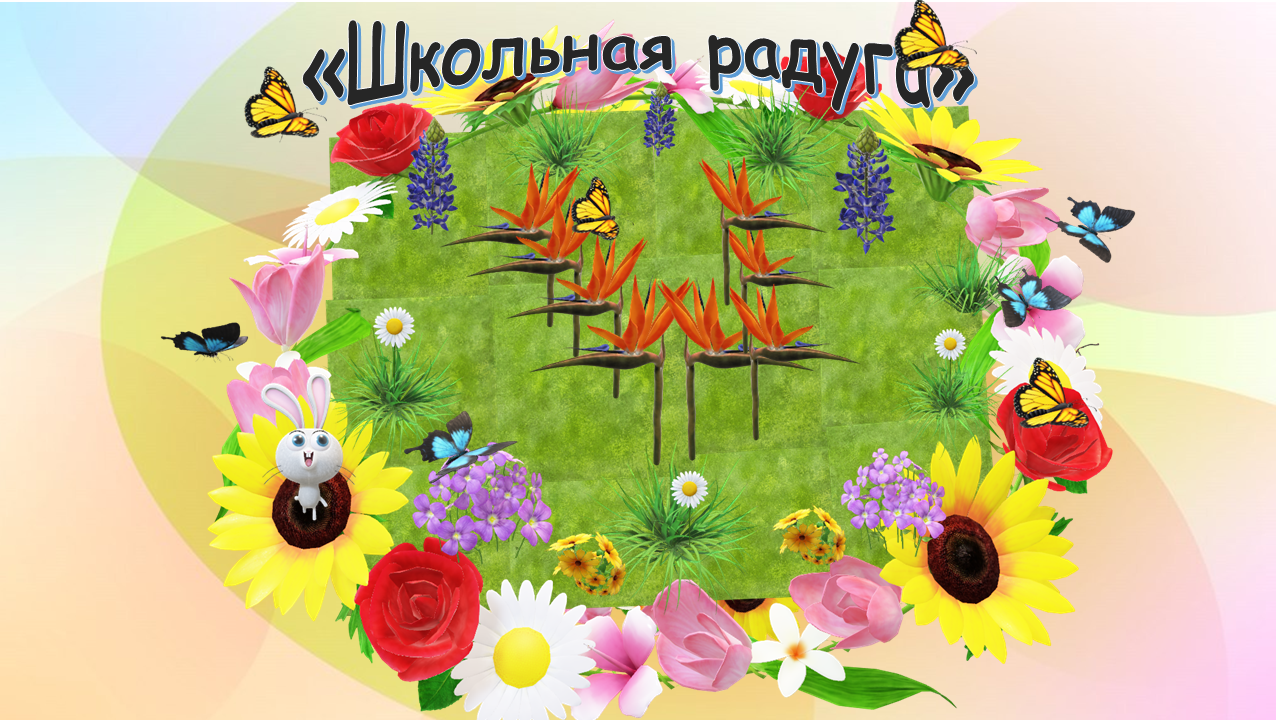 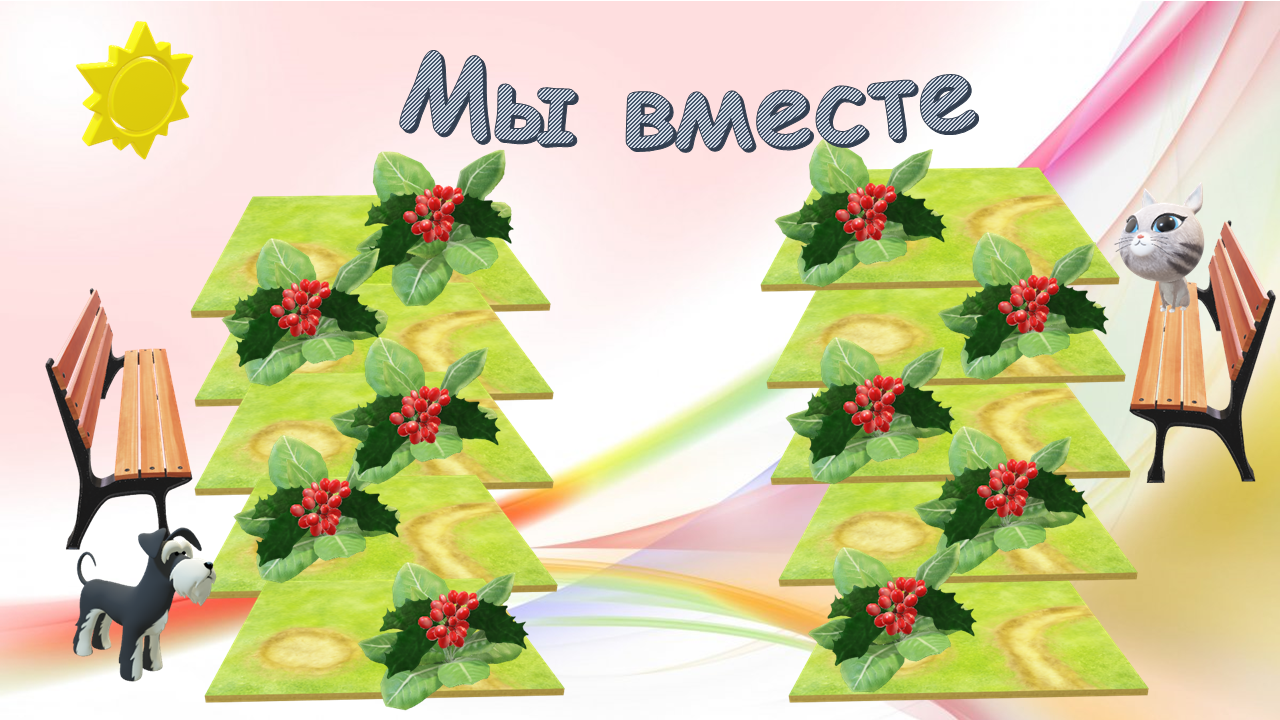 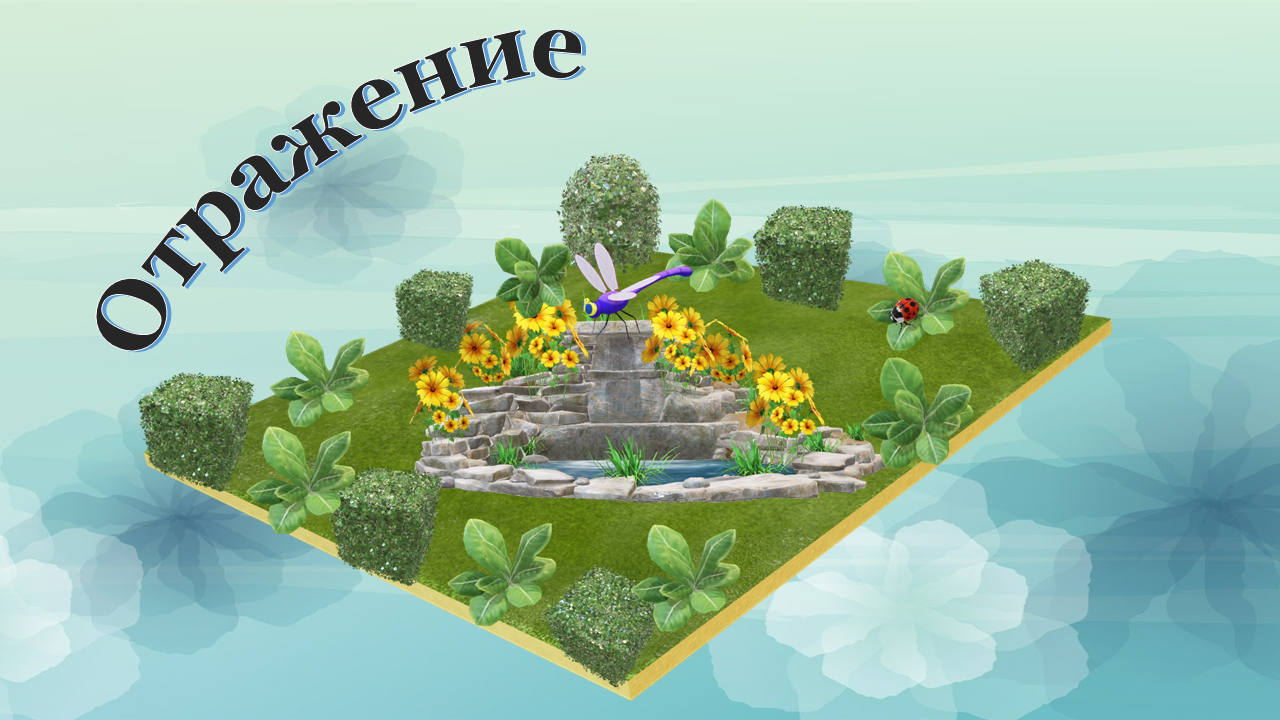 Этапы реализации ОтветственныеОрганизационный Руководитель проекта Морозова Т.В., к работе над проектом привлекаются: Садикова Д.Н. – учитель биологии, зав.хозяйственной частью Синичкина И.А., - родители обучающихся.Исполнители: ученики ИнформационныйУчастники проекта будут получать информацию через:-анкетирование-классные часы-самостоятельное чтение- памятки о подготовке почвы под рассаду, посеве семян и др.- наблюдение за всходами  семян, рассадой,цветущими растениями;- заполнение карты самооценки  в ходе реализации проекта,- листасамооценки  по окончанию проекта; - отзывов родителей обучающихся,ЭкономическийФинансовые затраты не предусматривались:- семенами для посадки цветов обучающиеся приобрели у учителя биологии (семена были собраны старшеклассниками  в прошлом году );- землю  для посадки рассады заготовили родители осенью со своих земельных участков;- для посадки рассады использовали емкости из-под  использованных продуктов;-   для высадки рассады на клумбу  использовали школьный инвентарь (лопатки, мотыжки, лейки);ПравовойВ ходе проекта не нарушались права  участников проекта и соблюдались законы РФ и права детей- правила безопасности при работе с садовым инвентарем;- Конституция РФ;- Конвенция о правах ребенка;Название этапаМероприятияМероприятияПредварительный(является общим для всех участников проекта)Предварительный(является общим для всех участников проекта)Предварительный(является общим для всех участников проекта). Цель этапа: мотивировать обучающихся на посадку цветов на школьной клумбесобрать информацию о значимости оформления школьной клумбы. Встреча и беседа с директором школы Жуковым Константином Юрьевичем, учителем биологии Соколовой Диной Николаевной, заместителем директора по учебной работе Шпиллер Татьяной Дмитриевной;выяснить первоначальные представления обучающихся о том, какое значение имеют цветы в жизни человека, какие они бывают;- погрузиться в проект с помощью стартовой презентации учителя "Цветы в жизни человека".- классифицировать растения по признаку «садовые»  и «полевые». Цель этапа: мотивировать обучающихся на посадку цветов на школьной клумбесобрать информацию о значимости оформления школьной клумбы. Встреча и беседа с директором школы Жуковым Константином Юрьевичем, учителем биологии Соколовой Диной Николаевной, заместителем директора по учебной работе Шпиллер Татьяной Дмитриевной;выяснить первоначальные представления обучающихся о том, какое значение имеют цветы в жизни человека, какие они бывают;- погрузиться в проект с помощью стартовой презентации учителя "Цветы в жизни человека".- классифицировать растения по признаку «садовые»  и «полевые»интервьюированиеКлассный часСоставление коллажа «Цветочная мозаика»Создание информационных рисунковОсновнойОсновнойОсновнойЦель  этапа: выращивание рассады и посадка ее на школьную клумбу;Задачи:- организовать самостоятельную работу обучающихся по посадке и выращиванию рассады во внеурочной деятельности;- организовать промежуточное обсуждение  результатов работы в группах, на консультациях;Цель  этапа: выращивание рассады и посадка ее на школьную клумбу;Задачи:- организовать самостоятельную работу обучающихся по посадке и выращиванию рассады во внеурочной деятельности;- организовать промежуточное обсуждение  результатов работы в группах, на консультациях;- приобретение семян для посадки;-  подготовка земли для рассады;- посев семян на всхожесть;- посев семян на рассаду;- уход за рассадой;- пикировка рассады;-  высаживание рассады на клумбу, первичный уход за  маленькими растениями;ЗаключительныйЗаключительныйЗаключительныйЦель этапа: оценка процесса и результатов проектной деятельности.Задачи:обсудить результаты проектной деятельности в ходе итоговой дискуссии;организовать самоанализ проектной деятельности участниками проекта.Цель этапа: оценка процесса и результатов проектной деятельности.Задачи:обсудить результаты проектной деятельности в ходе итоговой дискуссии;организовать самоанализ проектной деятельности участниками проекта.Лист самооценки отзывы, беседа - рефлексияСрокиПроектная задачаОснования дляформирования группСпособ предоставлениярезультатов12 -16мартПровести социологический опрос среди учащихся, родителей, учителей  Группы формируются координатором проектаРезультаты опроса12-16мартВыяснить значение цветов для человекаГруппы формируются координатором проектаКлассный час «Растения в жизни человека»Коллаж «Значение цветов»19-23мартВстречи с компетентными людьмиГруппы формируются координатором проектаинтервью19 - 23мартКлассифицировать растения по признаку «садовые»  и «полевые»Индивидуальное выполнение проектной задачиИнформационные рисунки 02 -06апрельВыбор вида цветов для посадки на школьную клумбуГруппы формируются координатором проектаРезультаты опроса, интервью09 -13апрельПодготовка почвы,посев семян, уход за рассадойРабота в парах Всходы 20 -24майПосадка рассады на клумбу Группы формируются координатором проектаПосадка рассады25-30майПодведение итогов проекта, оценка и самооценка участников проекта. Презентация проектных продуктовГрупповая или индивидуальная работа – по выбору обучающихсяДанные листов самооценки, заполнения итоговой анкеты, клумбаИюнь – августПолив и прополка цветовдети, посещающие летний лагерьстаршеклассникиШкольная радугасентябрьСбор семян старшеклассникиСемена для посадки на следующий годЭтап (мероприятия)РуководительПредварительныйПредварительный1.Анкетапсихолог2. Классный часклассный руководитель3.Интервьюирование классный руководитель4.Коллаж «Цветочная мозаика»классный руководитель5.Информационные рисунки «Садовые» и «полевые» растения классный руководительОсновной1.Приобретение семян для посадкиклассный руководитель, учитель биологии2. Подготовка почвы для посадкиклассный руководитель, родители3. Посев семян на всхожесть;классный руководитель4.Посев семян на рассаду;классный руководитель5.Уход за рассадой (полив, размещение рассады, освещение)дежурные   класса6.Пикировка рассады;классный руководитель7. Высаживание рассады на клумбу, первичный уход за  маленькими растениями;учитель биологии, зам. директора по хозяйственной части, классный руководительЗаключительныйЗаключительный1.заполнение оценочного листаклассный руководитель2. беседа - рефлексияклассный руководительКритерии оценки проектаРезультат оценкиУровень удовлетворенности целевой группыотзывыКоличество участников проекта20Количество единиц проектных продуктов3 клумб с цветамиКоличество публикаций, репортажей с хода проведения проектаУровень реализованности проекта:полностьюОтзывыродители, учитель биологииадминистрация школыДоступностьПроект доступен для реализации  школьниками в разных классах во внеурочное время, и т.д.№п/пВозможные рискиСпособы их преодоления1.Финансовые- невсхожесть семян цветов;- плохая земля для посадки;- не вся рассада после пересадки прижилась- отсутствие инвентаря для посадки рассады на клумбу;-семена цветов были собраны под руководством учителя биологии,  высушены и хранились в определенных условиях, поэтому риск невсхожести семян был минимальный;можно было воспользоваться помощью родителей – цветоводов и попросить семена у них или купить  семена в магазине;- поставить родителей в известность о проекте заранее (осенью) и попросить заготовить хорошей земли для посадки семян;- можно купить готовую почву в магазине;- выбрать теплый день для посадки рассады, земля должна прогреться;  высаживать рассаду после угрозы заморозков;соблюдать правила высадки рассады в почву;- поставить в известность зам. директора по хозяйственной части о проведении социального проекта заранее; приготовить список необходимого инвентаря;- прибегнуть к помощи родителей и принести инвентарь из дома;2.Информационные- незнание обучающимися правил посадки и ухода за рассадой;-неумение обращаться с посадочным материалом инвентарем;- в процессе работы с инвентарем может пораниться - использование в работе памяток по посадке, уходу, высаживанию рассады на клумбу;- привлечь родителей обучающихся, учителя биологии  к реализации проекта;- постоянные консультации с учителем биологии;- провести беседу по правилам техники безопасности при работе с садовым инвентарем;иметь аптечку;3.Природный - засушливое лето- привлечь к проведению проекта школьников  старшего звена для поливки цветов в летний период;4.Управленческий- кто-то не справился с мероприятием или заболелклассный руководитель берет на себя обязанности того, кто не смог справится с работой,  обращается к помощи родителей или коллег.5.Ненадежность участников- маленькие- болезнь-давать посильные задания, соответствующие возрасту детей;- на время болезни одних, за рассадой ухаживают их товарищи;№п/пРесурс1.Материальные ресурсыбесплатно2.Информационные ресурсыhttp://www.rupoem.ru/solouxin/ya-ix-kak.aspxhttp://img-fotki.yandex.ru/get/5804/igorsamusenko.7d/0_52b72_c9df7c46_Lhttp://clck.yandex.ru/redir/AiuY0DBWFhttp://yablor.ru/blogs/legendi-o-podsnejnike/1289280http://www.florets.ru/legendy-o-tsvetah/nezabudka.htmlhttp://www.4goodluck.org/blogs/zvetivelikidarprirodi/viewpost/2929http://www.slova.lact.ru/legendyi/o-tsvetahhttp://orhidei.org/forum/85-2216-3.Технические Используется база школы, кабинета: интерактивная доска, м/м проектор, компьютер, принтер, сканер, магнитофон, фотоаппарат.Школьный садовый инвентарь.4.Людские - обучающиеся 8-а класса, классный  руководитель, родители, учитель биологии, зам. директора по хозяйственной частиРассматриваемые вопросыРаботая над проектом, я рассмотрел такие вопросы(отметь знаком +)Самым сложным в проекте был вопрос(отметь знаком +)Самым простым в проекте был вопрос (отметь знаком +)Какое значение имеют цветковые растения в жизни человека?Какие цветковые растения  лучше высаживать  на клумбу?Какие инструментыможно использовать при посадке растений на клумбу?Как сажать семена цветов?Как ухаживать за всходами?Как высаживать рассаду цветов на клумбу?Как ухаживать за рассадой на клумбе?